                                    Przedszkole nr 1 im. Marii Konopnickiej ul. J. Kochanowskiego 33, 48-100 Głubczyce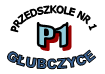                                                                                                  Głubczyce, ……………………….          Kartę wypełniają Rodzice lub Opiekunowie Prawni dzieckaPieczątka przedszkolaTel: 77/ 485-31-43    KARTA ZGŁOSZENIA DZIECKA NA DYŻUR WAKACYJNYDO PRZEDSZKOLA NR 1 lipiec 2021r.DANE DZIECKAImię i Nazwisko dziecka ………………………………………………………………………………….Adres zamieszkania dziecka (kod, miasto, ulica, nr domu/nr mieszkania) ……………………………………………………………………………………………Data i miejsce urodzenia ………………………………………………………..………………………….Dodatkowe ważne informacje o dziecku np. alergie, niepełnosprawności, stałe choroby, inne …………………………………………………………………………………………………………………………………………………………………………………………………………Przewidywany czas pobytu dziecka w przedszkolu:5 godz. (podstawa programowa - 8:00 -13:00)Ponad 5 godz. – od godz. ……………. do godz. …………….Termin pobytu dziecka w przedszkolu od dnia……………………………… do dnia……………………………….6.Przedszkole do którego dziecko uczęszcza …………………………………………..…….DANE RODZICÓW DZIECKADziecko z przedszkola odbierać będą:tylko Rodzice/ Opiekunowie Prawni*Rodzice/Opiekunowie Prawni oraz osoby upoważnione zgodnie z kartami upoważnień*Informacje dotyczące uiszczenia opłaty za pobyt dziecka na dyżurze wakacyjnym.Zobowiązujemy się do poniesienia pełnych kosztów pobytu dziecka na dyżurze wakacyjnym oraz terminowego ich uiszczenia zgodnie z wysokościami i terminami obowiązującymi w Przedszkolu nr 1, do którego zgłosiliśmy dziecko.          ……………………………………	……………………………….           podpis matki/opiekunki prawnej                                        podpis ojca/opiekuna prawnegoInformacje dotyczące ochrony danych osobowychKLAUZULA  INFORMACYJNA  DLA  RODZICÓW    DZIECI  PRZEDSZKOLA  NR 1  W  GŁUBCZYCACHZgodnie z art. 13 Rozporządzenia Parlamentu Europejskiego i Rady UE 2016/679 z dnia 27 kwietnia 2016 r. w sprawie ochrony osób fizycznych w związku z przetwarzaniem danych osobowych i w sprawie swobodnego przepływu takich danych oraz uchylenia dyrektywy 95/46/WE (“RODO"), informujemy, że: Administrator Danych Osobowych oraz Inspektor Ochrony DanychAdministratorem danych osobowych Państwa oraz Państwa dzieci jest Przedszkole Nr 1                 im. Marii Konopnickiej w Głubczycach, ul. Kochanowskiego 33, 48-100 Głubczyce,                                   nr tel. 77 485 31 43, adres e-mail: przedszkole.nr.15@interia.plW przypadku pytań lub wątpliwości, czy dane w Przedszkolu są przetwarzane prawidłowo, można zwrócić się do wyznaczonego  Inspektora Ochrony Danych, którym jest pan Andrzej Pawłowicz, adres e-mail; rodo@apawlowicz.plCel oraz podstawy prawne przetwarzaniaCelem przetwarzania Państwa danych osobowych oraz danych Państwa dzieci jest realizacja statutowych zadań dydaktycznych, opiekuńczych i wychowawczych w Przedszkolu.  Natomiast regulacje prawne, na podstawie których przetwarzamy dane osobowe Państwa i Państwa dzieci to; art.6 ust.1 lit. c. RODO (wypełnienie obowiązku prawnego ciążącego na Administratorze), Ustawa Prawo oświatowe oraz Ustawa o systemie oświaty.  W niektórych sytuacjach przetwarzamy również dane osobowe na podstawie Państwa zgody (art.6 ust.1 lit. a. RODO). Ma to miejsce na przykład w sytuacji, gdy planujemy umieścić wizerunek (zdjęcie) Państwa dziecka na profilu Przedszkola w serwisie społecznościowym Facebook. Odbiorcy danychDane osobowe Państwa dzieci przekazywane są tylko organom publicznym w ramach ciążącego na Administratorze obowiązku prawnego oraz realizacji zadań w interesie publicznym.Przekazywanie danych do państw trzecich lub organizacji międzynarodowychDane osobowe Państwa dzieci (wizerunek) mogą być przekazywane do odbiorców z państw trzecich,  tj. poza obszar Europejskiego Obszaru Gospodarczego w ramach działań w serwisie  społecznościowym Facebook.Okres przechowywania danychDane osobowe Państwa oraz Państwa dzieci przechowywane będą przez okres ustalony w Jednolitym Rzeczowym Wykazie Akt, zatwierdzonym przez Archiwum Państwowe w Opolu. UprawnieniaW przypadku danych osobowych Państwa oraz Państwa dzieci przysługuje Państwu;              prawo dostępu do danych oraz otrzymania ich kopii, prawo do sprostowania (poprawiania) danych, prawo do usunięcia danych prawo do ograniczenia przetwarzania danych, prawo do przenoszenia danych, prawo do wniesienia sprzeciwu wobec przetwarzania danych, prawo do cofnięcia zgody na przetwarzanie danych – przy czym cofnięcie zgody nie będzie wpływać na zgodność z prawem przetwarzania, którego dokonano na podstawie Państwa zgody przed jej wycofaniem, prawo do wniesienia skargi do organu nadzorczego (Prezesa Urzędu Ochrony Danych) – w przypadku, gdy uważają Państwo, że przetwarzamy Państwa dane niezgodnie z prawem.Informacja o wymogu/dobrowolności podania danych Podanie przez Państwo danych osobowych jest:wymogiem ustawowym – w przypadkach wynikających z Ustawy Prawo oświatowe oraz Ustawy o systemie oświatydobrowolne  -  w przypadkach, w których wyrazili Państwo zgodę na przetwarzanie danych.Informacja  dotycząca profilowaniaPrzetwarzanie danych osobowych Państwa oraz Państwa dzieci nie będzie podlegało zautomatyzowanemu podejmowaniu decyzji, w tym profilowaniu. MATKA/PRAWNA OPIEKUNKA*OJCIEC/PRAWNY OPIEKUN*Imię i Nazwisko Imię i Nazwisko Adres zamieszkania Adres zamieszkania Telefon kontaktowyTelefon kontaktowy